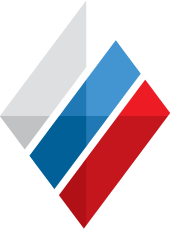  Центр поддержки предпринимательстваЕйский район13 декабря 2019 года в 11.00 часовсостоится бесплатный мастер класс для предпринимателей на тему: «Применение ЕНВД для отдельных видов деятельности с 1 января 2020 года, ФЗ №325-ФЗ от 29.09.2019г.»Мероприятие состоится по адресу:г. Ейск, ул. Красная, 45/2  т/к Меотида, 2 этаж,  офис 4,5(ООО «Советник бухгалтера»)Телефон: 4-50-65,+79184834303телефон специалиста ЦПП Ейский район 8(86132)7-43-78 ВикторияДля участия в семинаре при себе необходимо иметь:паспорт или иной документ, удостоверяющий личность в соответствии с законодательством Российской Федерации;копию документа о постановке на учет в налоговом органе (ИНН) и копию документа о внесении записи в соответствующий единый государственный реестр (ОГРН/ОГРНИП.